酒類教室紅酒櫃第一層第一層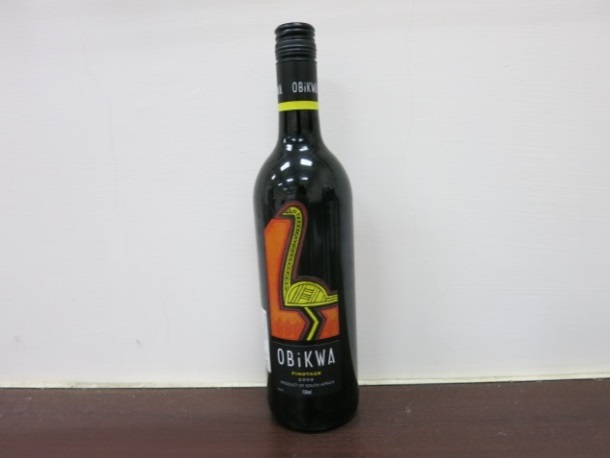 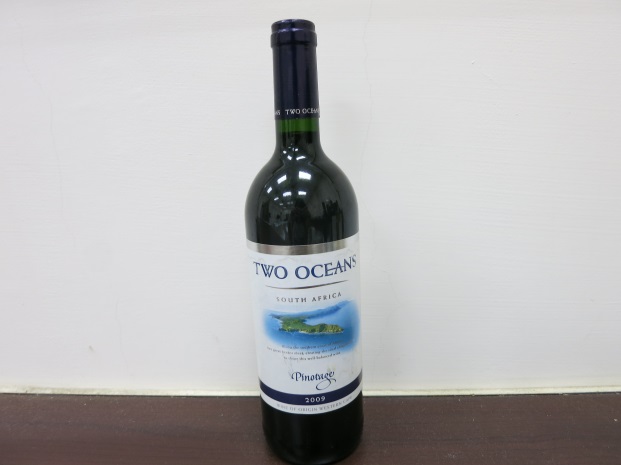 Obikwa Pinotage 2009Two Oceans Pinotage 2009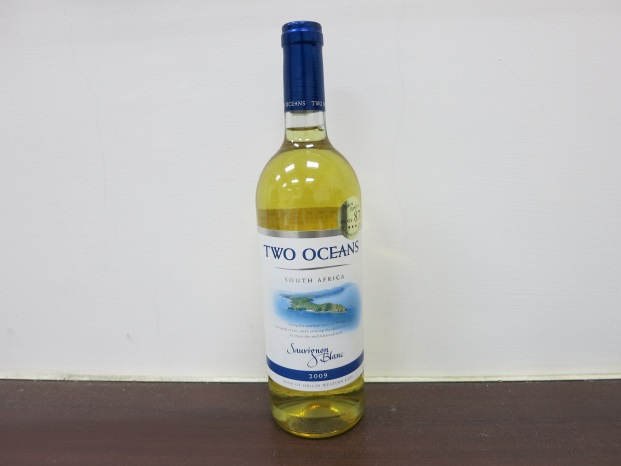 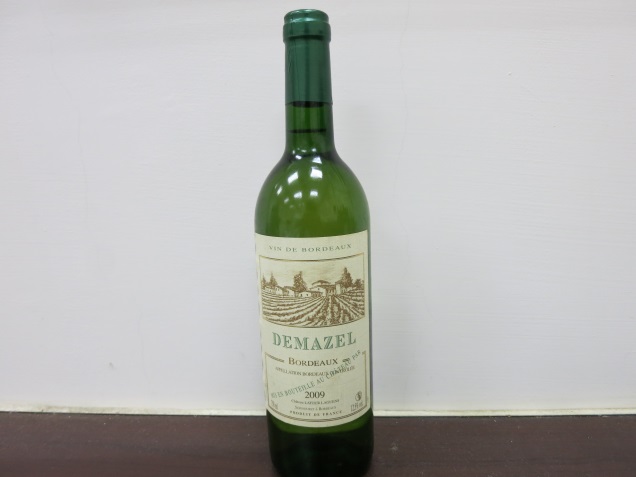 Two Oceans Saurignon Blanc 2009Demazel Bordeaux 2009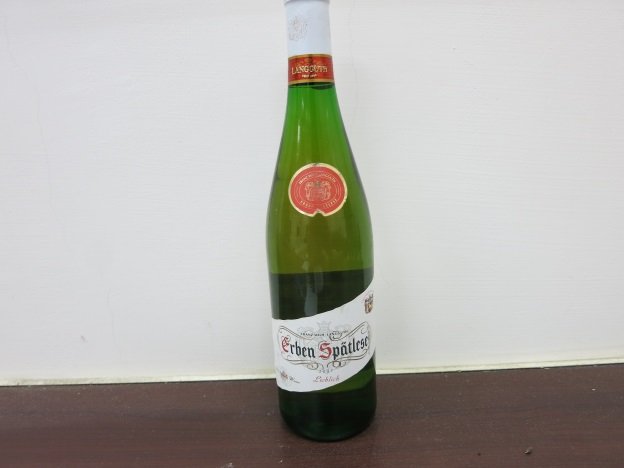 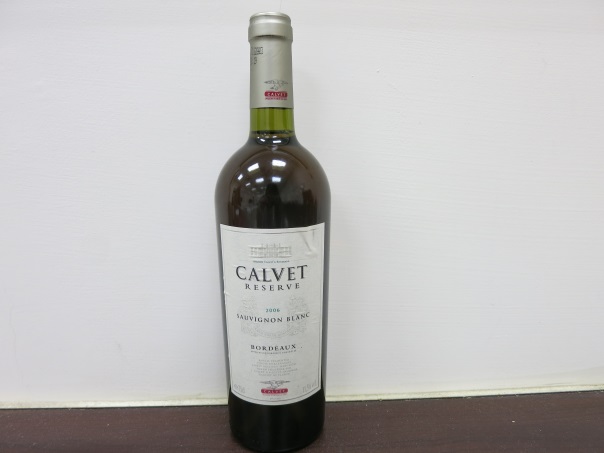 Langguth Erben Spatles 2007Calvet Reserve 2006 Sauvignon Blanc Bordeaux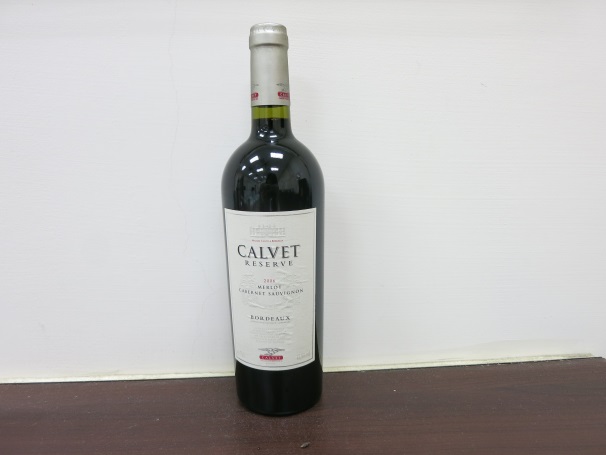 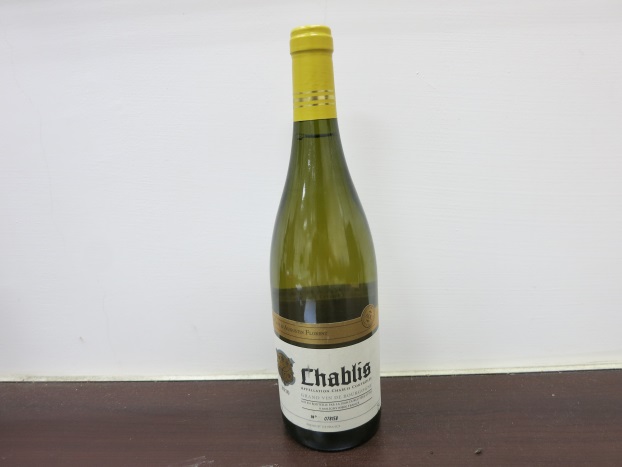 Calvet Reserve 2006merlot Cabernet Sauvignon BordeauxChablis 2010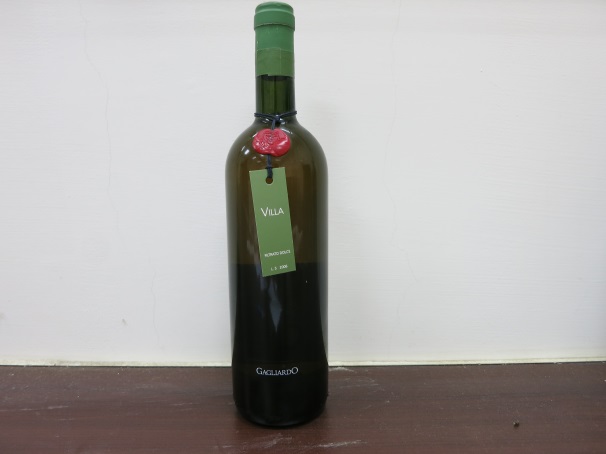 Gogliardo Villa 2006第二層第二層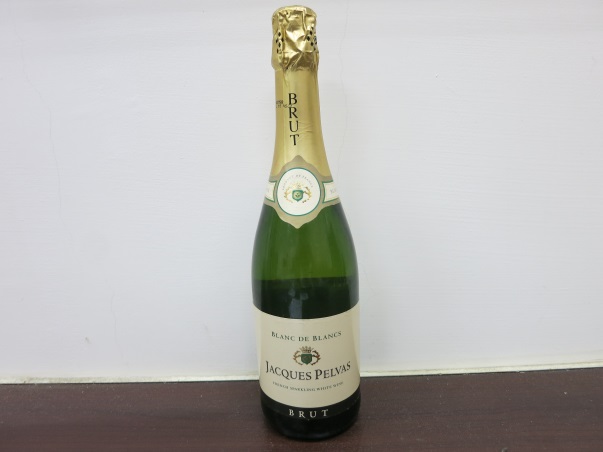 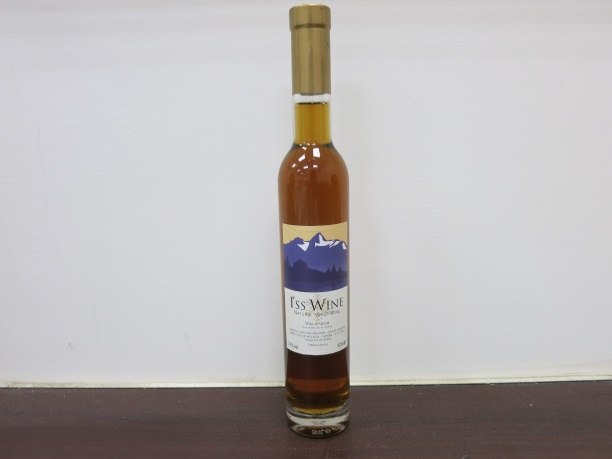 Blanc De Blancs Jcques PelvasI’Ss Wine Natural Sweet Wine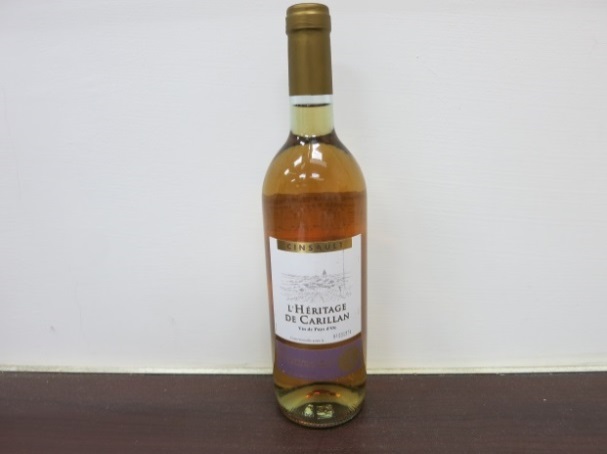 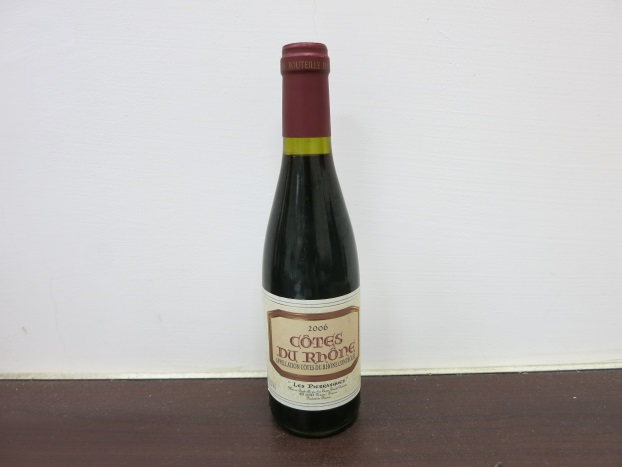 Cinsault L’Heritage De CarillanCotes De Rhone 2006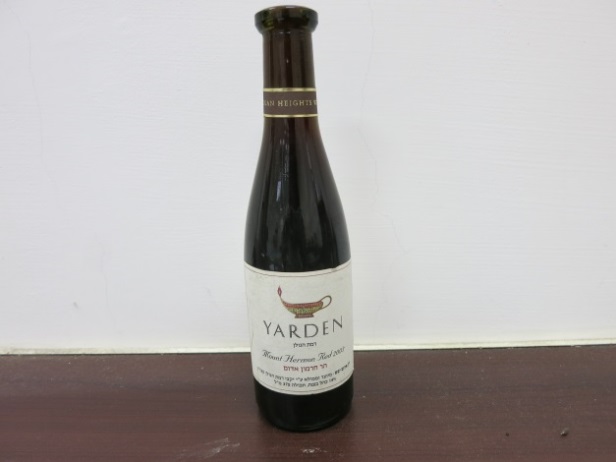 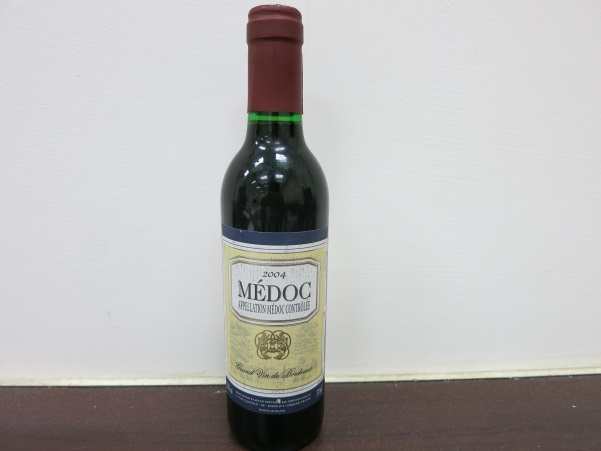 Yarden Mount Hermon Red 2003Medoc 2004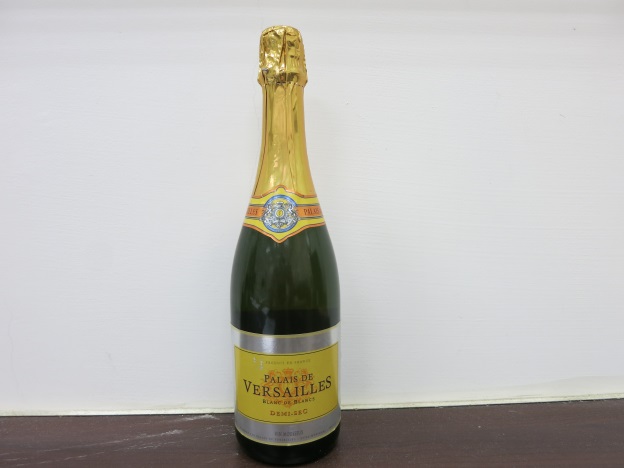 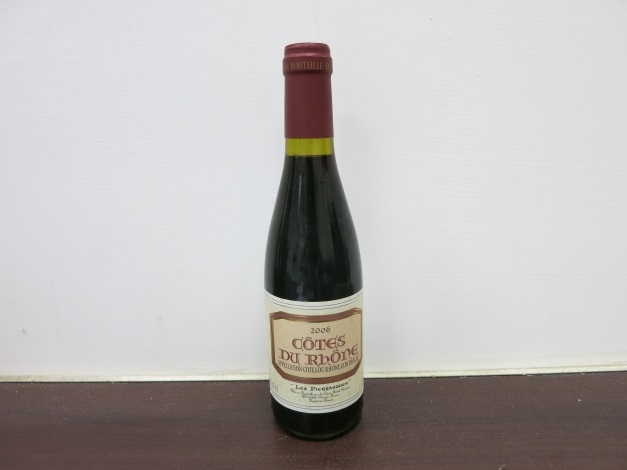 Palais De Versailles Blanc De Blancs Demi-SecCotes Du Rhone 2006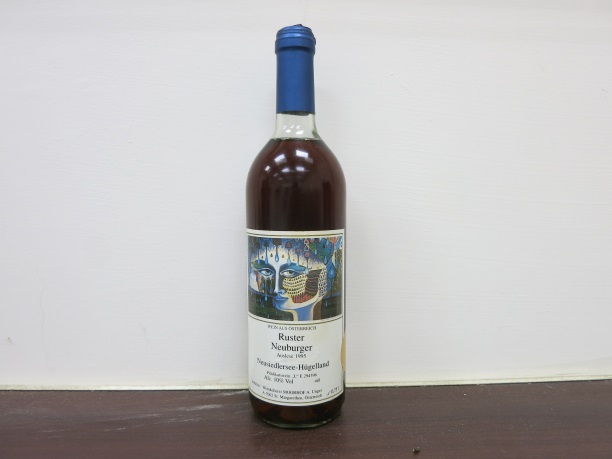 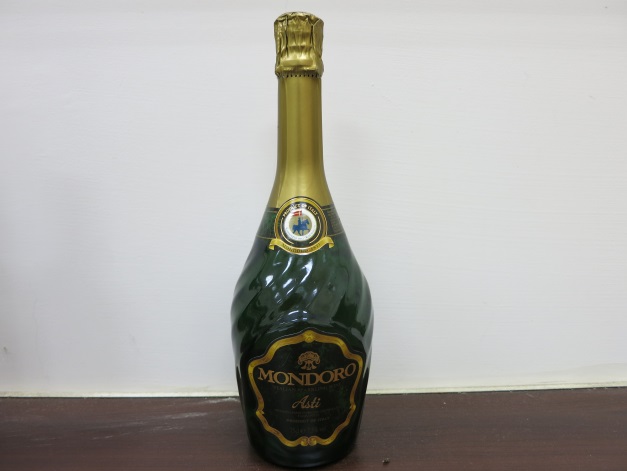 Ruster Neuburger Auslese 1995Mondoro Asti第三層第三層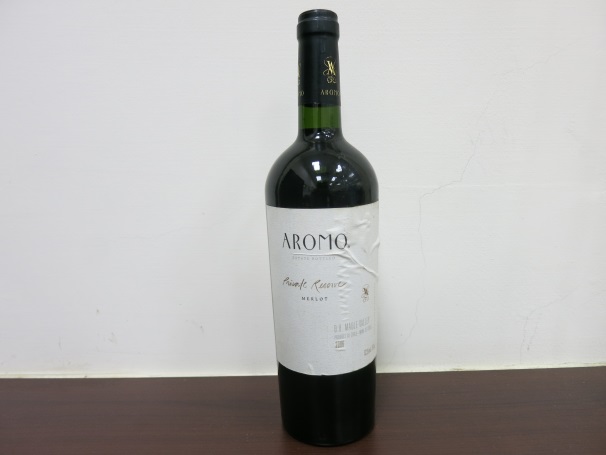 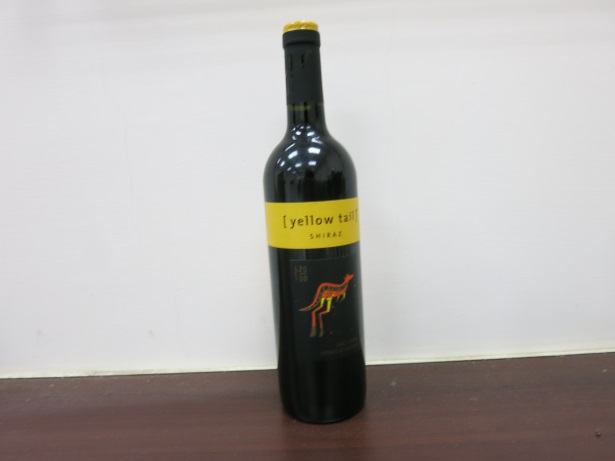 AromoYellow Fail Shiraz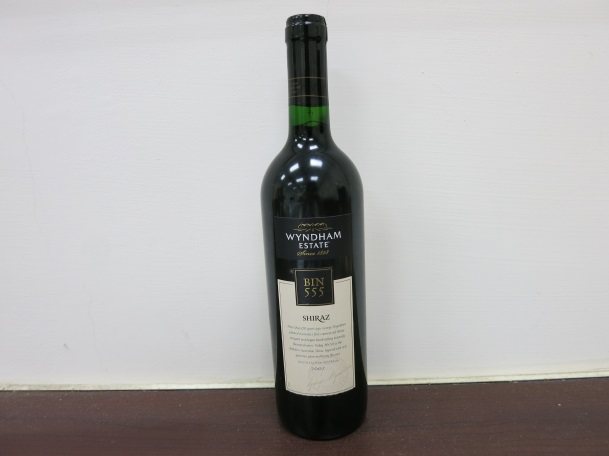 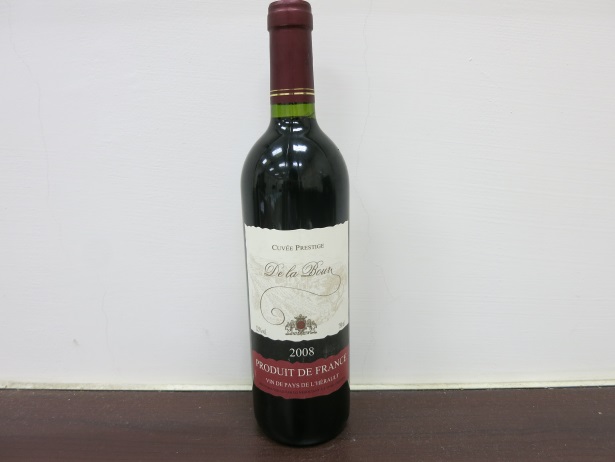 Wyndham Estate Bin 555Cuvee Prestige De La Boun 2008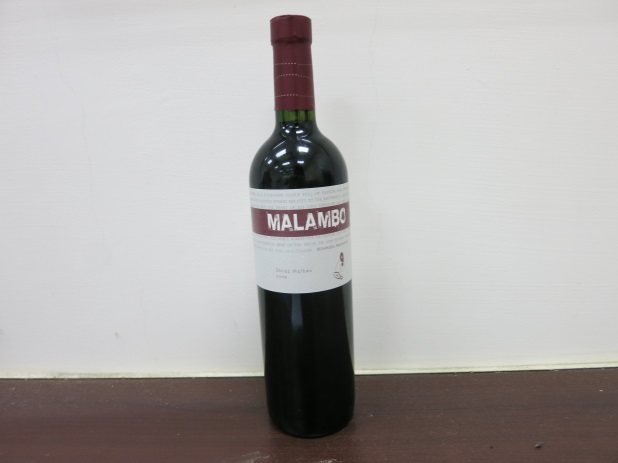 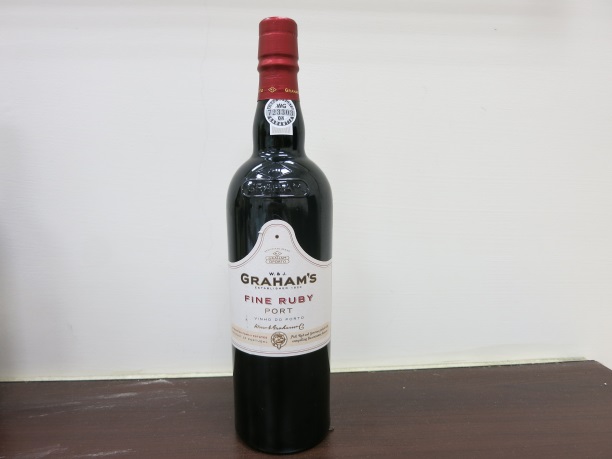 Malambo Shiraz Malbec 2009Graham’s Fine Ruby Port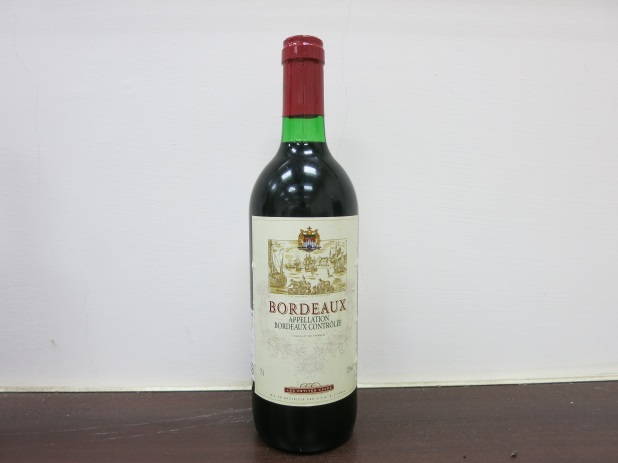 Bordeaux Appellation Boreaux Controlee第四層第四層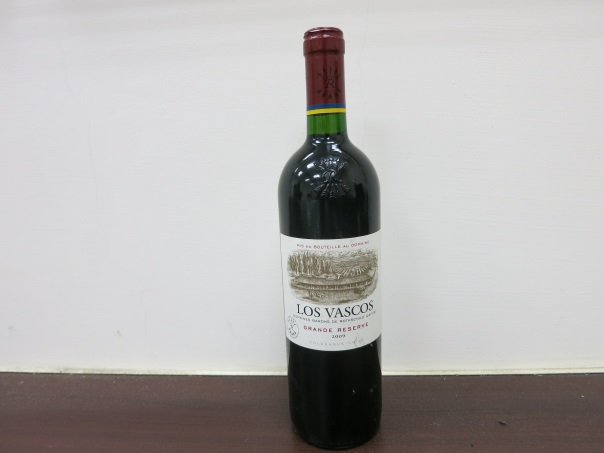 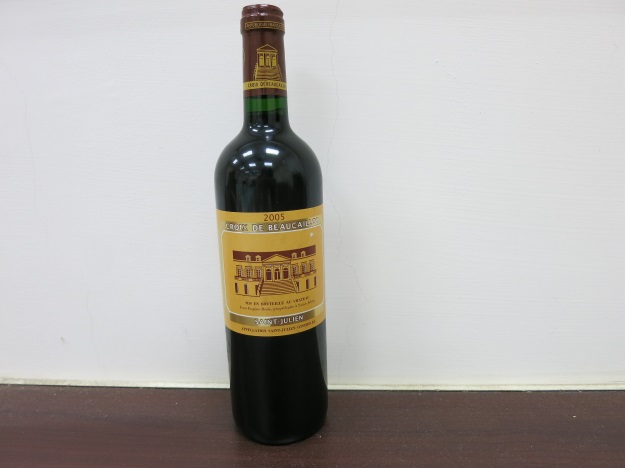 Los Vacos Grand Reserve 2009Croix De Beaucaillou 2005 Saint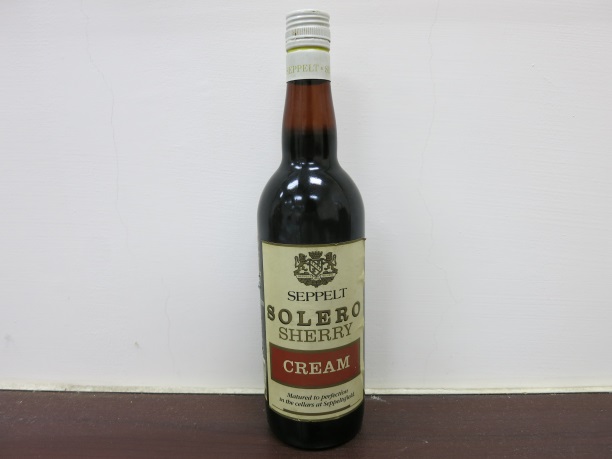 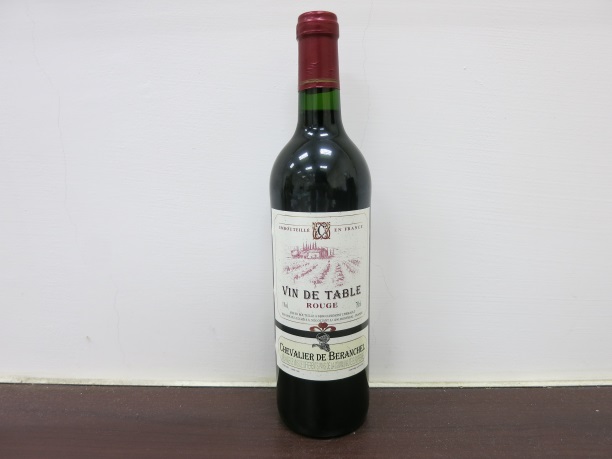 Seppelt Solero Sherry CreamVin De Table Rouge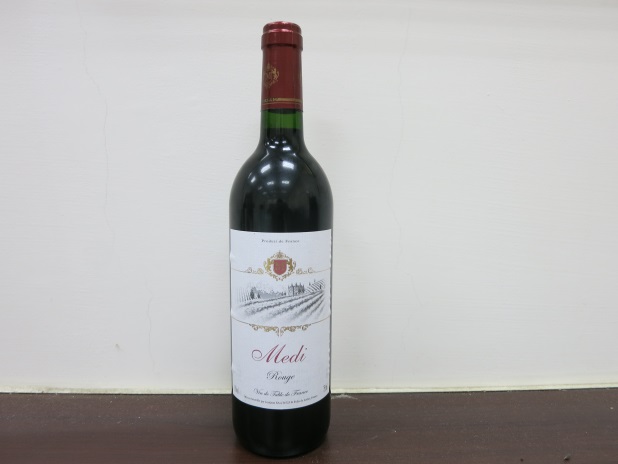 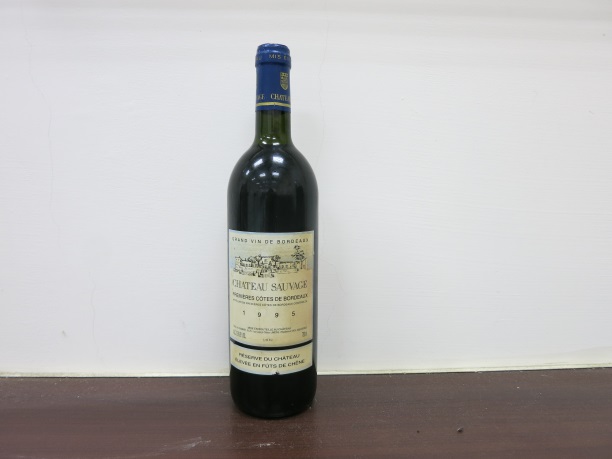 Medi RougeChateau Sanvage Premieres Cotes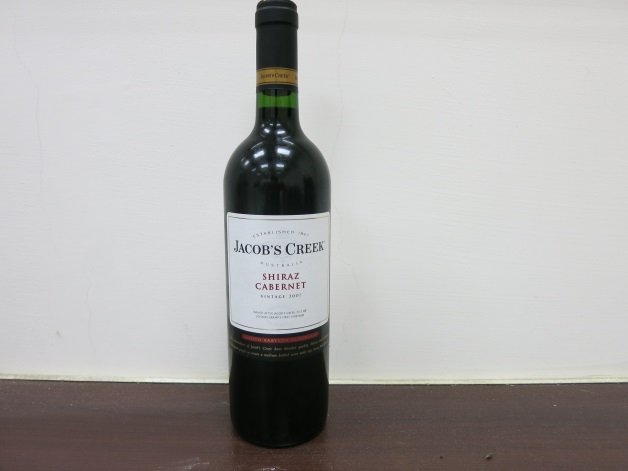 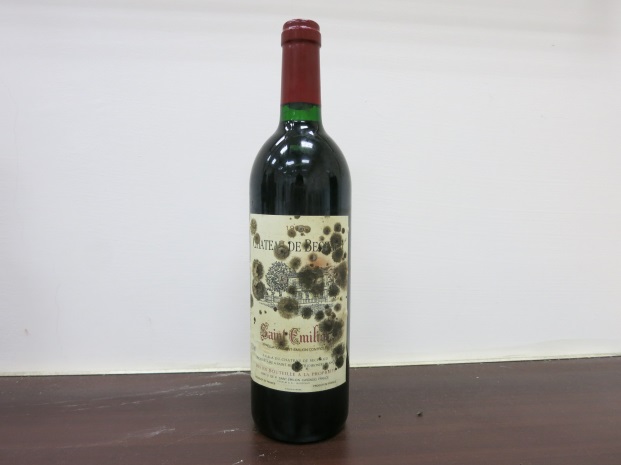 Jacob’s Creek Shiraz Cabernet Vintage 2007Chateau De Bechaud 1995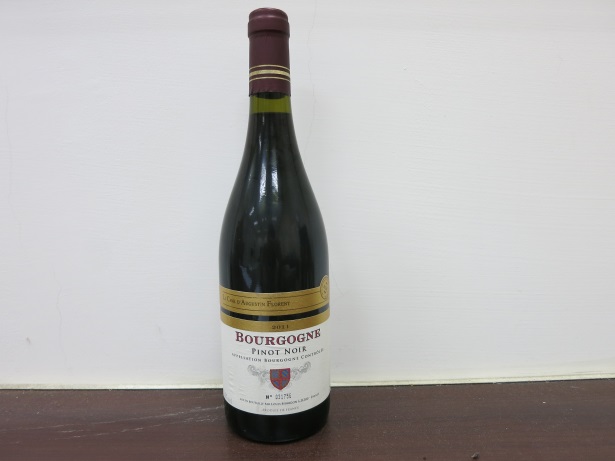 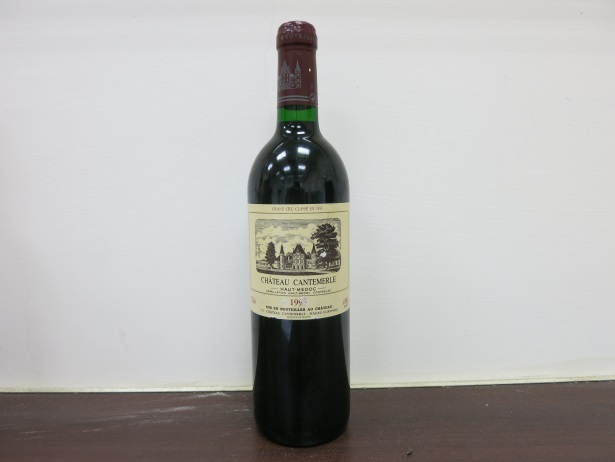 Bourgogne Pinot Noir AppellationChateau Catemerle 1999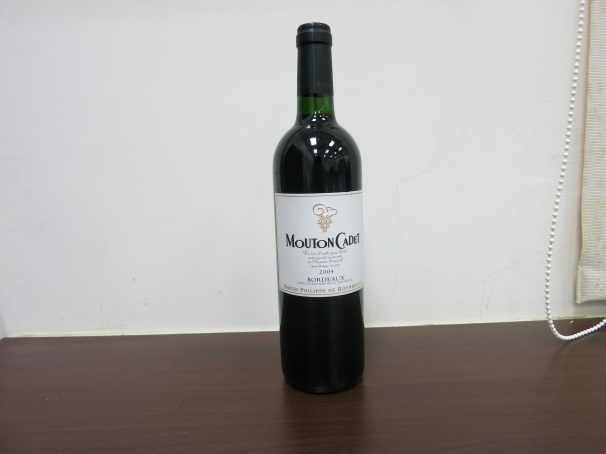 Mouton Cadet 2004 Bordeaux第五層第五層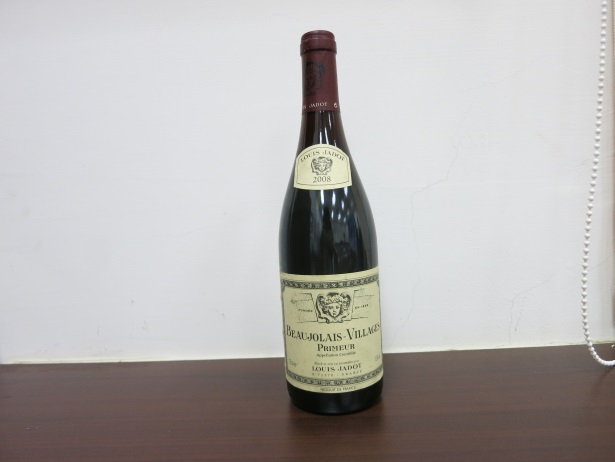 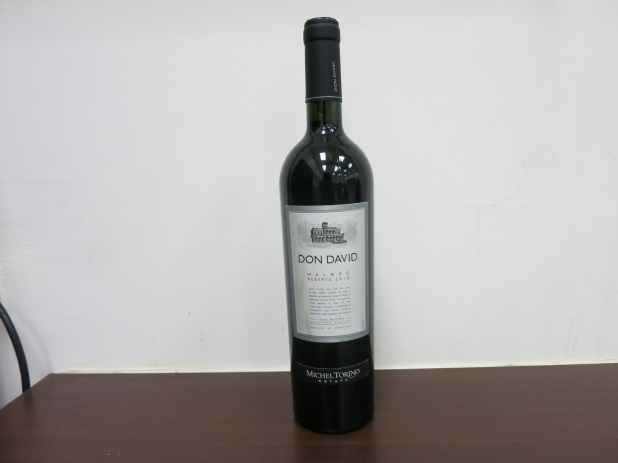 Louis Jadot 2008 Beaujolais-Villages PrimeurDon David Malbec Reserve 2010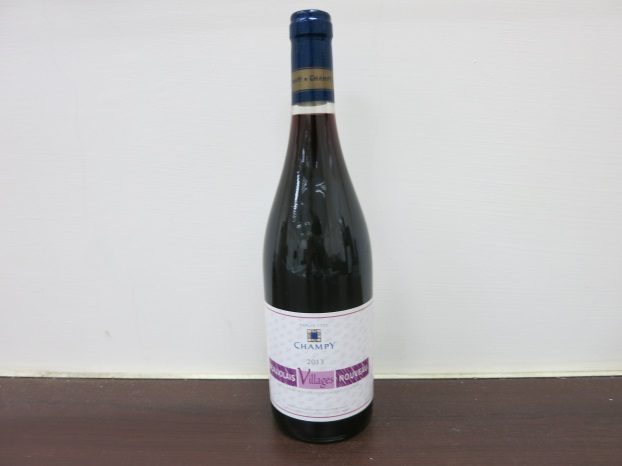 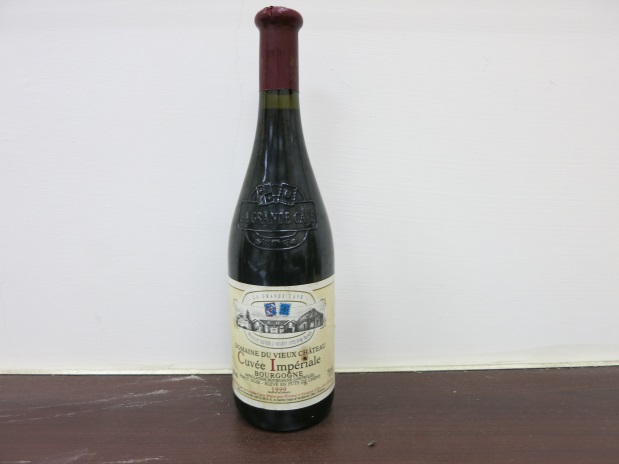 Champy 2013 Beaujolais Villages NouveauLa Grande Cave Domaine Du Vieux Chateau Cuvee Imperial Bour Gogne 1999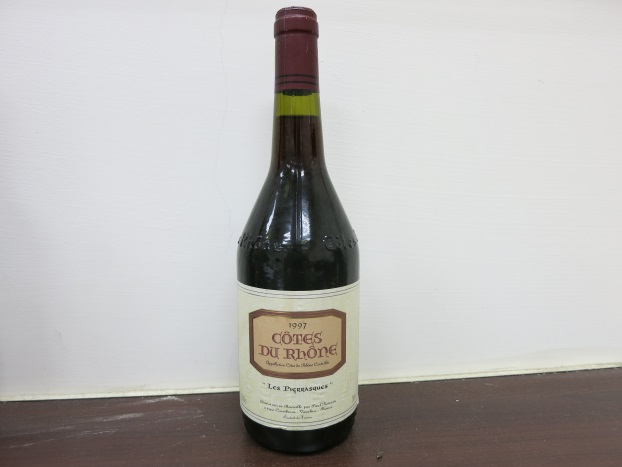 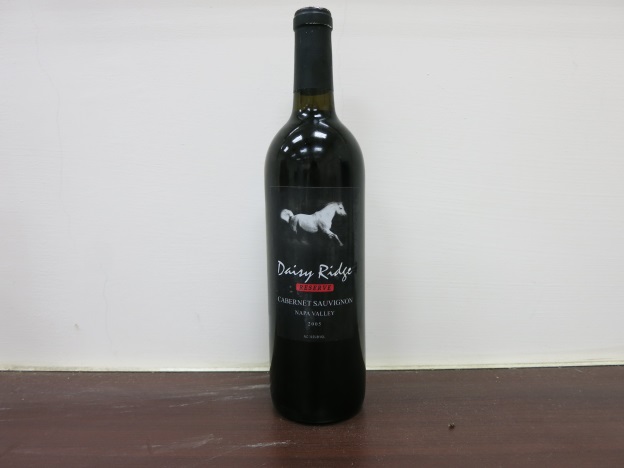 Cotes Du Rhone 1997Daisy Ridge Reserve 2005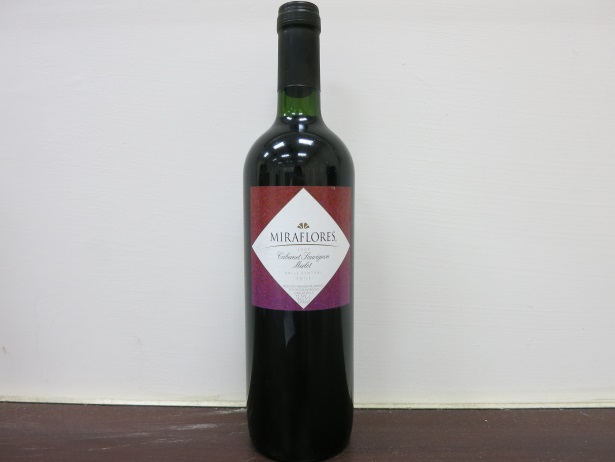 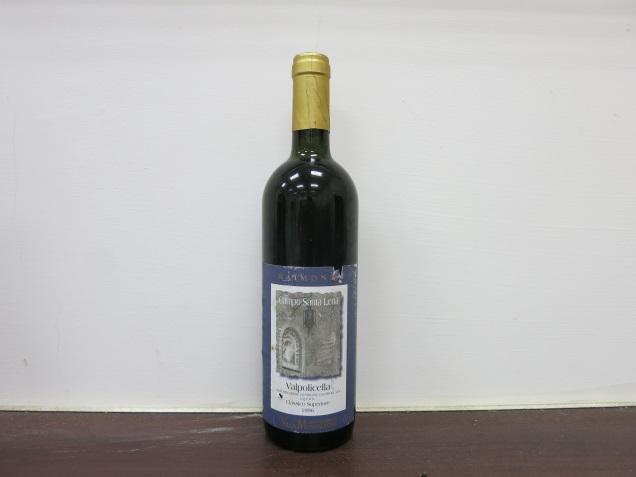 Miraflores Cacabernet Sauvignon Merlot 2009Campo Santa Lena Valpolicella 1996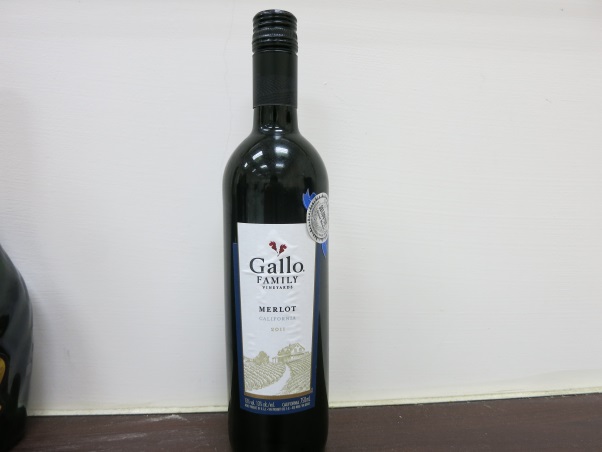 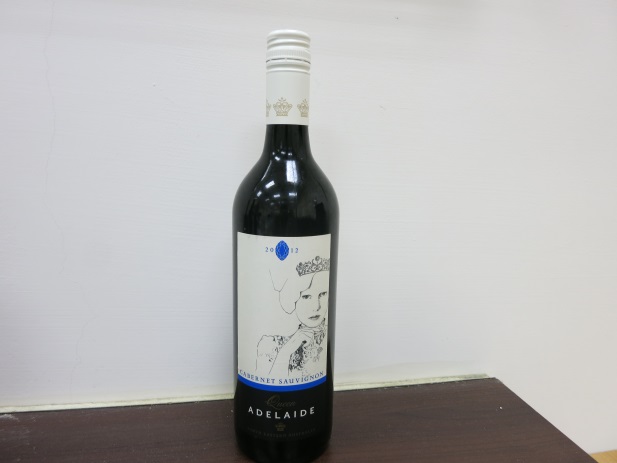 Gallo Family Vieyards Merlot California 2011Queen Adelaide Cabernet Sauvignon 2012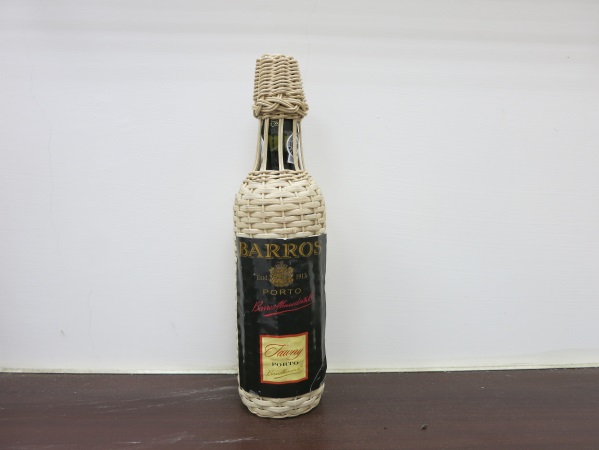 Barros Estd 1913 Porto